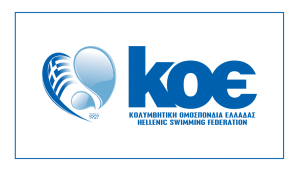 6th Hellenic Masters Swimming Championship   Syros 12-13-14 / 06 / 2020RELAY ENTRY FORMCLUB: ………………………………………………………………………………CATEGORY:1st: 100-119□2nd:120-159□3rd:160-199□4th:200-239□5th:240-279□6th:280-319□
7th:320-359□8th:360-399□SIGNATURE: _______________ DATE: _____________4 x 50m Mixed Freestyle Relay 4 x 50m Mixed Freestyle Relay 4 x 50m Mixed Freestyle Relay SwimmerAge1.2.3.4.                                                                                          Combined Team Age: